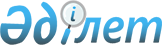 "2009 жылға арналған аудандық бюджет туралы" Тарбағатай аудандық мәслихатының 2008 жылғы 25 желтоқсандағы № 10-2 шешіміне өзгерістер мен толықтырулар енгізу туралы
					
			Күшін жойған
			
			
		
					Шығыс Қазақстан облысы Тарбағатай аудандық мәслихатының 2009 жылғы 13 ақпандағы N 12-2 шешімі. Шығыс Қазақстан облысы Әділет департаментінің Тарбағатай аудандық әділет басқармасында 2009 жылғы 19 ақпанда № 5-16-69 тіркелді. Күші жойылды - Тарбағатай аудандық мәслихатының 2010 жылғы 05 сәуірдегі N 31 хаты

      Ескерту. Күші жойылды - Тарбағатай аудандық мәслихатының 2010.04.05 N 31 хаты.      РҚАО ескертпесі.

      Мәтінде авторлық орфография және пунктуация сақталған.

      Қазақстан Республикасы Бюджет кодексінің 80, 85-баптарына, «Қазақстан Республикасындағы жергілікті мемлекеттік басқару туралы» Қазақстан Республикасы Заңының 6–бабына, «2009 жылға арналған облыстық бюджет туралы» IV шақырылған Шығыс Қазақстан облыстық мәслихатының 2008 жылғы 06 ақпандағы № 11/145-IV шешіміне сәйкес, аудандық мәслихат ШЕШІМ ҚАБЫЛДАЙДЫ:



     1. 2009 жылға арналған аудандық бюджет 1 қосымшаға сәйкес мынадай көлемде бекітілсін:

      1)кірістер – 2575025,4 мың теңге, соның ішінде:

      салықтық түсімдер – 281939,0 мың теңге;

      салықтық емес түсімдер – 1800,0 мың теңге;

      негізгі капиталды сатудан түсетін түсімдер – 9478,0 мың теңге; трансферттер түсімдері – 2281808,4 мың теңге;

      2)шығындар – 2578048,4 мың теңге;

      3)таза бюджеттік кредит беру - 0;

      бюджеттік кредит – 0;

      бюджеттік кредиттерді өтеу – 0;

      4)қаржы активтерімен жасалатын операциялар бойынша сальдо – 15000;

      қаржы активтерін сатып алу – 15000;

      мемлекеттік қаржы активтерін сатудан түсетін түсімдер – 0;

      6) бюджет тапшылығы (профициті) - -18023,0 мың теңге;

      7) бюджет тапшылығын қаржыландыру (профицитін пайдалану) – 18023,0 мың теңге;

      қарыздар түсімі – 0;

      қарыздарды өтеу – 0;

      бюджет қаражаты қалдықтарының қозғалысы - 18023,0 мың теңге;

      2) Мынадай мазмұндағы 8-1 тармақтармен толықтырылсын:

«8-1 Аудандық бюджетке республикалық бюджеттен мынадай көлемде нысаналы трансферттер көзделгені ескерілсін:

      Жаңадан қосылатын білім беру объектілерін ұстауға (Ақсуат ауылындағы «Балдырған бала бақшасына – 11380 мың теңге, Үштөбе ауылындағы Өкпеті орта мектебіне – 10880 мың теңге) – 22260,0 мың теңге; 

      Мемлекеттік адрестік әлеуметтік көмек деңгейінің өсуіне байланысты мемлекеттік адрестік әлеуметтік көмек төлеміне – 8034,0 мың теңге; 

      Ең төменгі күнкөріс деңгейінің өсуіне байланысты 18 жасқа дейінгі балалар жәрдемақысына – 19561,0 мың теңге; 

      Бастауыш, негізгі, орта және жалпы орта білім беру мемлекеттік мекемелерінің физика, химия, биология кабинеттерін жабдықтауға – 12291,0 мың теңге; 

      Ауылдық елді мекенде жұмыс істеуге келетін әлеуметтік сала мамандарын әлеуметтік қолдау – 713,4 мың теңге; 

      3) Бюджет қаражаты қалдықтарының пайдалануы 4-ші қосымшаға сәйкес бекітілсін;

      4) 1, 2 қосымшалар осы шешімнің 1, 2 қосымшаларына сәйкес жаңа редакцияда жазылсын;

      5) Осы шешімнің 3, 4 қосымшаларына сәйкес 6, 7 қосымшалармен толықтырылсын.



      2. Осы шешім 2009 жылғы 1 қантардан бастап қолданысқа енгізіледі.      Сессия төрағасы                     Н. Ақылжанов       Тарбағатай аудандық 

      мәслихатының хатшысы                М. Мағжаев

Тарбағатай аудандық мәслихатының

2009 жылғы 13 ақпандағы № 12-2

шешіміне № 1 қосымшаТарбағатай аудандық мәслихатының

2008 жылғы 25 желтоқсандағы № 10-2

шешіміне № 1 қосымша 2009 жылға арналған Тарбағатай ауданының бюджеті      Экономика және бюджеттік жоспарлау бөлім

      бастығының уақытша міндетін атқарушы           А. Аққазин

Тарбағатай аудандық мәслихатының

2009 жылғы 13 ақпандағы № 12-2

шешіміне № 2 қосымша

 

Тарбағатай аудандық мәслихатының

2008 жылғы 25 желтоқсандағы № 10-2

шешіміне № 2 қосымша 2009 жылға арналған ауылдық, кенттік округ әкімі аппараттарының бюджеттік бағдарламалар тізбесі       Экономика және бюджеттік жоспарлау 

      бөлім бастығының уақытша міндетін атқарушы        А. Аққазин

Тарбағатай аудандық мәслихатының

2009 жылғы 13 ақпандағы № 12-2

шешіміне № 3 қосымша

 

Тарбағатай аудандық мәслихатының

2008 жылғы 25 желтоқсандағы № 10-2

шешіміне 6-шы қосымша Республикалық бюджеттен берілген нысаналы трансферттер      Экономика және бюджеттік жоспарлау бөлім

       бастығының уақытша міндетін атқарушы             А. Аққазин

Тарбағатай аудандық мәслихатының

2009 жылғы 13 ақпандағы № 12-2

шешіміне № 4 қосымша

 

Тарбағатай аудандық мәслихатының

2008 жылғы 25 желтоқсандағы № 10-2

шешіміне 7-ші қосымша Бюджет қаражаты қалдықтарының пайдалануы      Экономика және бюджеттік жоспарлау бөлім

      бастығының уақытша міндетін атқарушы            А. Аққазин
					© 2012. Қазақстан Республикасы Әділет министрлігінің «Қазақстан Республикасының Заңнама және құқықтық ақпарат институты» ШЖҚ РМК
				СанатСанатСанатСанатСанатСомасы 

(мың теңге)СыныпСыныпСыныпСыныпСомасы 

(мың теңге)Ішкі сыныпІшкі сыныпІшкі сыныпСомасы 

(мың теңге)ЕрекшелікЕрекшелікСомасы 

(мың теңге)Түсімдер атауыСомасы 

(мың теңге)I. ТҮСІМДЕР 2575025,4КІРІСТЕР 2932171САЛЫҚ ТҮСІМДЕРІ 2819391Табыс салығы 1237432Жеке табыс салығы 1237431Төлем көзінен салық салынатын кірістерге жеке табыс салығы 1050122Төлем көзінен салық салынбайтын кірістерге жеке табыс салығы 142313Қызметін бір жолғы талон  бойынша жүзеге асыратын жеке  тұлғалардан алынатын жеке табыс салығы 45003Әлеуметтік салық 1287971Әлеуметтік салық 1287971Әлеуметтік салық 1287974Меншік салығы 226431Мүлік салығы 88341Заңды тұлғалар мен жеке  кәсіпкерлердің мүлкіне  салынатын салық 71842Жеке тұлғалардың мүлкіне   салынатын салық 16503Жер салығы 47142Жеке тұлғалардың елді мекендегі жерлеріне салынатын жер салығы 37003Өнеркәсіп, көлік, байланыс,  қорғаныс және ауылшаруашылық мақсатына арналмаған өзге де  жерлерге салынатын жер салығы 947Заңды тұлғалар мен жеке  кәсіпкерлердің ауылшаруашылығы  жерлеріне салынатын жер салығы 2018Заңды тұлғалар мен жеке  кәсіпкерлердің елді мекендегі   жерлеріне салынатын жер салығы 7194Көлік құралдарына салынатын  салық 69321Заңды тұлғалардың көлік құралдарына салынатын салық 7122Жеке тұлғалардың көлік құралдарына салынатын салық 62205Бірыңғай жер салығы 21631Бірыңғай жер салығы 21635Тауарларға, жұмыстарға және атқарылған қызметтерге  салынатын ішкі салық 44242Акциздер 154296Заңды және жеке тұлғалар бөлшек саудада өткізетін, сондай-ақ өз өндірістік мұқтаждарына пайдаланатын бензинге акциз 145097Заңды және жеке тұлғалар бөлшек саудада өткізетін, сондай-ақ өз өндірістік мұқтаждарына пайдаланатын дизель отынына акциз 923Табиғат және басқа да  ресурстарды пайдаланудан түсім 91515Жер учаскелерін пайдаланғаны үшін төлем9154Кәсіпкерлік және кәсіпқойлық қызмет жүргізу үшін алымдар 19671Жеке кәсіпкерлерді мемлекеттік тіркегені үшін алым 5592Жекелеген қызмет түрлерімен  айналысу құқығы үшін лицензиялық алым 5433Заңды тұлғаларды мемлекеттік  тіркегені үшін алым 1115Жылжымалы мүлікті кепілдікке  салуды мемлекеттік тіркегені үшін алынатын алым 1114Көлік құралдарын мемлекеттік  тіркегені, сондай-ақ оларды  қайта тіркегені үшін алым 9518Жылжымайтын мүлікке құқықтарды және олармен жасалған мәмілелерді мемлекеттік тіркегені үшін алым 58920Жергілікті маңызы бар және елді мекендердегі жалпы пайдаланудағы автомобиль жолдарының бөлу жолағындағы сыртқы жарнамаларды  орналастырғаны үшін алынатын  алым 598Уәкілетті мемлекеттік  органдар немесе міндетті тұлғалар құжаттар бергені  немесе заңды әрекет жасау  үшін алынатын міндетті  төлемдер23321Мемлекеттік баж 23322Сотқа берілетін талап  арыздардан, шағымдардан түсетін мемлекеттік баж 7014Азаматтық хал актілерін  тіркегені үшін алынатын  мемлекеттік баж 10005Шетелге баруға және Қазақстан  Республикасына басқа  мемлекеттерден адамдарды шақыруға құқық беретін құжаттарды рәсімдегені үшін алынатын мемлекеттік баж 1508Тұрғылықты жеріне тіркелгені  үшін алынатын мемлекеттік баж 4009Аңшы куәліктерін бергені және оның жыл сайынғы тіркеуі үшін алынатын мемлекеттік баж 1910Жеке және заңды тұлғалардың азаматтық, қызметтік қаруын   тіркегені үшін алынатын   мемлекеттік баж 4012Қаруды және оның оқтарын сақтауға немесе сақтау мен  алып жүруге, тасымалдауға  рұқсат бергені үшін алынатын   мемлекеттік баж 222САЛЫҚТЫҚ ЕМЕС ТҮСІМДЕР 18001Мемлекеттік меншіктен түсетін кірістер 18005Мемлекеттік меншікте тұрған мүлікті жалға беруден   кірістер 18004Коммуналдық меншік мүліктерін  жалға беруден түсетін кірістер 18003НЕГІЗГІ КАПИТАЛДЫ САТУДАН ТҮСІМДЕР 94783Жерді және материалдық емес активтерді сату 94781Жерді сату 94781Жер учаскелерін сатудан түсетін түсімдер 94784РЕСМИ ТРАНСФЕРТТЕР ТҮСІМДЕРІ 2281808,42Мемлекеттік жоғары басқару   органдарынан түсетін   трансферттер 2281808,42Облыстық бюджеттен түсетін   трансферттер 2281808,41Ағымдағы нысаналы  трансферттер 132692,42Нысаналы даму трансферттері 3Субвенциялар 2149116Бюджеттік бағдарламалар кодтарыБюджеттік бағдарламалар кодтарыБюджеттік бағдарламалар кодтарыБюджеттік бағдарламалар кодтарыБюджеттік бағдарламалар кодтарыШығындар атауы Сомасы

(мың теңге)II. ШЫҒЫНДАР 2578048,401Жалпы сипаттағы мемлекеттiк қызметтер 2371871Мемлекеттiк басқарудың жалпы  функцияларын орындайтын 

өкiлдi, атқарушы және басқа  органдар 214086112Аудан (облыстық маңызы бар қала) мәслихатының   аппараты 11927001Аудан (облыстық маңызы бар қала) мәслихатының қызметін қамтамасыз ету 11927003Жергілікті органдардың  аппараттары 10653007Мемлекеттік қызметшілердің  біліктілігін арттыру 200009Мемлекеттік органдарды материалдық-техникалық  жарақтандыру 145100Депутаттық қызмет929122Аудан (облыстық маңызы бар қала) әкімінің аппараты 61726001Аудан (облыстық маңызы бар қала) әкімінің қызметін қамтамасыз ету61726003Жергілікті органдардың  аппараттары 5926,1007Мемлекеттік қызметшілердің  біліктілігін арттыру 800008Мемлекеттік органдардың  ғимараттарын, үй-жайлары және  құрылыстарын күрделі жөндеу 0009Мемлекеттік органдарды материалдық-техникалық  жарақтандыру 5000002Ақпараттық жүйелер құру 0123Қаладағы аудан, аудандық  маңызы бар қала, кент, ауыл   (село), ауылдық (селолық)  округ әкімінің аппараты 140433001Қаладағы ауданның, аудандық  маңызы бар қаланың, кенттің,  ауылдың (селоның), ауылдық

(селолық) округтің әкімі  аппаратының қызметін қамтамасыз  ету140433003Жергілікті органдардың аппараттары115617007Мемлекеттік қызметшілердің  біліктілігін арттыру 626008Мемлекеттік органдардың  ғимараттарын, үй-жайлары және  құрылыстарын күрделі жөндеу 241902Қаржылық қызмет 11340452Ауданның (облыстық маңызы   бар қаланың)қаржы бөлімі 11340001Қаржы бөлімінің қызметін қамтамасыз ету10529003Жергілікті органдардың  аппараттары 10349007Мемлекеттік қызметшілердің  біліктілігін арттыру 180003Салық салу мақсатында мүлікті  бағалауды жүргізу 124004Біржолғы талондарды беру  жөніндегі жұмысты және біржолғы талондарды іске  асырудан сомаларды жинаудың  толықтығын қамтамасыз етуді  ұйымдастыру 6875Жоспарлау және  статистикалық қызмет 11761453Ауданның (облыстық маңызы  бар қаланың) экономика және  бюджеттік жоспарлау бөлімі 11761001Экономика және бюджеттік   жоспарлау бөлімінің қызметін  қамтамасыз ету 11761003Жергілікті органдардың   аппараттары 11561007Мемлекеттік қызметшілердің   біліктілігін арттыру 50009Мемлекеттік органдарды материалдық-техникалық   жарақтандыру 15002Қорғаныс 158781Әскери мұқтаждар 7737122Аудан (облыстық маңызы  бар қала) әкімінің аппараты 7737005Жалпыға бірдей әскери міндетті  атқару шеңберіндегі іс-шаралар 77372Төтенше жағдайлар жөніндегі   жұмыстарды ұйымдастыру 8141122Аудан (облыстық маңызы  бар қала) әкімінің аппараты 8141006Аудан (облыстық маңызы бар қала) ауқымындағы төтенше  жағдайлардың алдын алу және  оларды жою 4652100Аудандық ауқымдағы төтенше  жағдайлардың алдын алу және  жою жөніндегі іс шаралар 4652007Аудандық ауқымдағы дала  өрттерінің, сондай-ақ  мемлекеттік өртке қарсы қызмет  органдары құрылмаған елді  мекендерде өрттердің алдын алу  және оларды сөндіру жөніндегі іс-шаралар 348903Қоғамдық тәртіп,қауіпсіздік, құқық, сот,қылмыстық-атқару қызметі 4581Құқық қорғау қызметi 458458Ауданның (облыстық маңызы  бар қаланың) тұрғын үй- коммуналдық шаруашылығы,  жолаушылар көлігі және  автомобиль жолдары бөлімі 458021Елдi мекендерде жол жүрісі

қауiпсiздiгін қамтамасыз ету 45804Бiлiм беру 16638141Мектепке дейiнгi тәрбие және оқыту 42629123Қаладағы аудан, аудандық  маңызы бар қала, кент, ауыл   (село), ауылдық (селолық)   округ әкімінің аппараты 42629004Мектепке дейінгі тәрбие   ұйымдарын қолдау 426292Жалпы бастауыш, жалпы  негізгі, жалпы орта бiлiм  беру1596294123Қаладағы аудан, аудандық   маңызы бар қала, кент, ауыл   (село), ауылдық (селолық)  округ әкімінің аппараты 250005Ауылдық (селолық) жерлерде  балаларды мектепке дейін тегін  алып баруды және кері алып  келуді ұйымдастыру 250464Ауданның (облыстық маңызы  бар қаланың) білім беру  бөлімі 1596044003Жалпы білім беру 1579305105Бастауыш, негізгі орта және  жалпы орта білім беру  мектептер, гимназиялар,  лицейлер, бейіндік мектептер,  мектеп-балабақшалар 1579305006Балалар мен жасөспірімдер үшін қосымша білім беру 167399Бiлiм беру саласындағы өзге  де қызметтер 24891464Ауданның (облыстық маңызы  бар қаланың) білім беру  бөлімі 14891001Білім беру бөлімінің  қызметін қамтамасыз ету 7070003Жергілікті органдардың  аппараттары 7020007Мемлекеттік қызметшілердің  біліктілігін арттыру 50005Ауданның (облыстық маңызы  бар қаланың) мемлекеттiк бiлiм  беру ұйымдары үшiн оқулықтармен оқу-әдiстемелiк кешендерді  сатып алу және жеткiзу 7490007Аудандық (қалалалық) ауқымдағы  мектеп олимпиадаларын және  мектептен тыс іс-шараларды 

өткiзу 64099Республикалық бюджеттен  берілетін нысаналы трансферттер  есебінен ауылдық елді мекендер  саласының мамандарын  әлеуметтік қолдау шараларын  іске асыру 267467Ауданның (облыстық маңызы  бар қаланың)құрылыс бөлімі 10000037Білім беру объектілерін салу және реконструкциялау 10000015Бағдарламаны жіргілікті бюджет  қаражаты есебінен іске асыру 1000006Әлеуметтiк көмек және  Әлеуметтiк қамсыздандыру 2955392Әлеуметтiк көмек 276493123Қаладағы аудан, аудандық  маңызы бар қала, кент, ауыл   (село), ауылдық (селолық)  округ әкімінің аппараты 25430003Мұқтаж азаматтарға үйінде  әлеуметтік көмек көрсету 25430451Ауданның (облыстық маңызы  бар қаланың) жұмыспен қамту  және әлеуметтік  бағдарламалар бөлімі 251063002Еңбекпен қамту бағдарламасы 16028100Қоғамдық жұмыстар 14064101Жұмыссыздарды кәсіптік даярлау  және қайта даярлау 1273102Халықты жұмыспен қамту  саласында азаматтарды әлеуметтік қорғау жөніндегі  қосымша шаралар 691004Ауылдық жерлерде тұратын  денсаулық сақтау, білім беру, әлеуметтік қамтамасыз ету, мәдениет мамандарына отын сатып  алу бойынша әлеуметтік көмек  көрсету 6034005Мемлекеттік атаулы әлеуметтік   көмек 31970011Республикалық бюджеттен  берілетін трансферттер есебінен 8034015Жергілікті бюджет қаражаты  есебінен 23936006Тұрғын үй көмегі 2092007Жергілікті өкілетті органдардың шешімі бойынша  азаматтардың жекелеген  топтарына әлеуметтік көмек 45175,0010Үйден тәрбиеленіп оқытылатын мүгедек балаларды материалдық қамтамасыз ету 561601618 жасқа дейінгі балаларға  мемлекеттік жәрдемақылар 142230011Республикалық бюджеттен  берілетін трансферттер есебінен 19561015Жергілікті бюджет қаражаты  есебінен 122669017Мүгедектерді оңалту жеке  бағдарламасына сәйкес, мұқтаж  мүгедектерді міндетті  гигиеналық құралдармен  қамтамасыз етуге, және ымдау  тілі мамандарының, жеке  көмекшілердің қызмет көрсету 19189Әлеуметтiк көмек және  әлеуметтiк қамтамасыз ету  салаларындағы өзге  де қызметтер 19046451Ауданның (облыстық маңызы  бар қаланың) жұмыспен қамту  және әлеуметтік  бағдарламалар бөлімі 19046001Жұмыспен қамту және әлеуметтік  бағдарламалар бөлімінің қызметін қамтамасыз ету 16598003Жергілікті органдардың  аппараттары 14538007Мемлекеттік қызметшілердің  біліктілігін арттыру 60008Мемлекеттік органдардың  ғимараттарын, үй-жайлары және  құрылыстарын күрделі жөндеу 2000011Жәрдемақыларды және басқа да  әлеуметтік төлемдерді есептеу,  төлеу мен жеткізу бойынша қызметтерге ақы төлеу 2358099Республикалық бюджеттен  берілетін нысаналы трансферттер  есебінен ауылдық елді мекендер  саласының мамандарын  әлеуметтік қолдау шараларын  іске асыру 9007Тұрғын үй-коммуналдық  шаруашылық 1307811Тұрғын үй шаруашылығы 48127458Ауданның (облыстық маңызы  бар қаланың) тұрғын үй- коммуналдық шаруашылығы,  жолаушылар көлігі және  автомобиль жолдары бөлімі 2600004Азаматтардың жекелеген  санаттарын тұрғын  үймен қамтамасыз ету 600015Жергілікті бюджет қаражаты  есебінен 600005Авариялық және ескі тұрғын  үйлерді бұзу 2000467Ауданның (облыстық маңызы  бар қаланың)құрылыс бөлімі 45527003Мемлекеттік коммуналдық тұрғын  үй қорының тұрғын үй құрылысы 45527015Жергілікті бюджет қаражаты  есебінен 455272Коммуналдық шаруашылық 68664458Ауданның (облыстық маңызы  бар қаланың) тұрғын үй- коммуналдық шаруашылығы,  жолаушылар көлігі және  автомобиль жолдары бөлімі 20500012Сумен жабдықтау және су бөлу  жүйесінің қызмет етуі 20500467Ауданның (облыстық маңызы   бар қаланың)құрылыс бөлімі 48164005Коммуналдық шаруашылығын дамыту 18588015Жергілікті бюджет қаражаты  есебінен 18588006Сумен жабдықтау жүйесін дамыту 29576015Жергілікті бюджет қаражаты  есебінен 29576,33Елді-мекендерді көркейту 13990123Қаладағы аудан, аудандық  маңызы бар қала, кент, ауыл   (село), ауылдық (селолық)  округ әкімінің аппараты 13760008Елді мекендерде көшелерді  жарықтандыру 2753009Елді мекендердің санитариясын қамтамасыз ету 3387011Елді мекендерді абаттандыру  мен көгалдандыру7620458Ауданның (облыстық маңызы  бар қаланың) тұрғын үй- коммуналдық шаруашылығы,  жолаушылар көлігі және  автомобиль жолдары бөлімі 230016Елдi мекендердiң санитариясын  қамтамасыз ету 230018Елдi мекендердi абаттандыру және көгалдандыру 008Мәдениет, спорт, туризм және ақпараттық кеңістiк 1019321Мәдениет саласындағы қызмет49196123Қаладағы аудан, аудандық  маңызы бар қала, кент, ауыл   (село), ауылдық (селолық)  округ әкімінің аппараты 32911006Жергілікті деңгейде мәдени -демалыс жұмыстарын қолдау 32911455Ауданның (облыстық маңызы  бар қаланың) мәдениет және  тілдерді дамыту бөлімі 16285003Мәдени-демалыс жұмысын қолдау 16285467Ауданның (облыстық маңызы  бар қаланың)құрылыс бөлімі 0011Мәдениет объектілерін дамыту 02Спорт 12504465Ауданның (облыстық маңызы  бар қаланың) дене шынықтыру  және спорт бөлімі 12504005Ұлттық және бұқаралық спорт  түрлерін дамыту 5911006Аудандық (облыстық маңызы бар қалалық) деңгейде спорттық  жарыстар өткiзу1720007Әртүрлi спорт түрлерi бойынша  аудан (облыстық маңызы бар қала) құрама командаларының

мүшелерiн дайындау және олардың  облыстық спорт жарыстарына қатысуы 48733Ақпараттық кеңiстiк 22635455Ауданның (облыстық маңызы   бар қаланың) мәдениет және   тілдерді дамыту бөлімі 19135006Аудандық (қалалық) 

кiтапханалардың жұмыс iстеуi 18835007Мемлекеттік тілді және Қазақстан халықтарының басқа да тілдерін дамыту300456Ауданның (облыстық маңызы  бар қаланың) ішкі саясат  бөлімі 3500002Бұқаралық ақпарат құралдары  арқылы мемлекеттiк ақпарат  саясатын жүргізу 3500100Газеттер мен журналдар арқылы  мемлекеттік ақпараттық саясат  жүргізу 35009Мәдениет, спорт, туризм және ақпараттық кеңiстiктi ұйымдастыру жөнiндегi өзге де қызметтер17597455Ауданның (облыстық маңызы бар қаланың) мәдениет және тілдерді дамыту бөлімі4709001Мәдениет және тілдерді дамыту бөлімінің қызметін қамтамасыз ету4531003Жергілікті органдардың аппараттары4531099Республикалық бюджеттен берілетін нысаналы трансферттер есебінен ауылдық елді мекендер саласының мамандарын әлеуметтік қолдау шараларын іске асыру178,2456Ауданның (облыстық маңызы бар қаланың) ішкі саясат бөлімі8859001Ішкі саясат бөлімінің қызметін қамтамасыз ету8159003Жергілікті органдардың аппараттары8071007Мемлекеттік қызметшілердің біліктілігін арттыру88003Жастар саясаты саласында өңірлік бағдарламаларды iске асыру700465Ауданның (облыстық маңызы бар қаланың) дене шынықтыру және спорт бөлімі4029001Спорт бөлімінің қызметін қамтамасыз ету3851003Жергілікті органдардың аппараттары3775007Мемлекеттік қызметшілердің біліктілігін арттыру76099Республикалық бюджеттен берілетін нысаналы трансферттер есебінен ауылдық елді мекендер саласының мамандарын әлеуметтік қолдау шараларын іске асыру178,210Ауыл, су, орман, балық шаруашылығы, ерекше қорғалатын табиғи аумақтар,қоршаған ортаны және жануарлар дүниесін қорғау, жер қатынастары291001Ауыл шаруашылығы23905462Ауданның (облыстық маңызы бар қаланың) ауыл шаруашылық бөлімі7627001Ауыл шаруашылығы бөлімінің қызметін қамтамасыз ету7627003Жергілікті органдардың аппараттары7602007Мемлекеттік қызметшілердің біліктілігін арттыру25467Ауданның (облыстық маңызы бар қаланың)құрылыс бөлімі16278010Ауыл шаруашылығы объектілерін дамыту162782Су шаруашылығы0467Ауданның (облыстық маңызы бар қаланың)құрылыс бөлімі0012Сумен жабдықтау жүйесін дамыту0015Жергілікті бюджет қаражаты есебінен06Жер қатынастары5195463Ауданның (облыстық маңызы бар қаланың) жер қатынастары бөлімі5195001Жер қатынастары бөлімінің қызметін қамтамасыз ету5195003Жергілікті органдардың аппараттары5127007Мемлекеттік қызметшілердің біліктілігін арттыру6811Өнеркәсіп, сәулет,қала құрылысы және құрылыс қызметі162792Сәулет,қала құрылысы және құрылыс16279467Ауданның (облыстық маңызы бар қаланың)құрылыс бөлімі6000001Құрылыс бөлімінің қызметін қамтамасыз ету6000003Жергілікті органдардың аппараттары6000009Мемлекеттік органдарды материалдық-техникалық жарақтандыру0468Ауданның (облыстық маңызы бар қаланың) сәулет және қала құрылысы бөлімі10279001Қала құрылысы және сәулет бөлімінің қызметін қамтамасыз ету3279003Жергілікті органдардың аппараттары3279003Аудан аумағы қала құрылысын дамытудың кешенді схемаларын, аудандық (облыстық) маңызы бар қалалардың, кенттердің және өзге де ауылдық елді мекендердің бас жоспарларын әзірлеу700012Көлiк және коммуникация666971Автомобиль көлiгi65923458Ауданның (облыстық маңызы бар қаланың) тұрғын үй-коммуналдық шаруашылығы, жолаушылар көлігі және автомобиль жолдары бөлімі65923022Көлік инфрақұрылымын дамыту0015Жергілікті бюджет қаражаты есебінен0023Автомобиль жолдарының жұмыс істеуін қамтамасыз ету65923015Жергілікті бюджет қаражаты есебінен65923009Транспорт және коммуникация саласындағы өзгеде қызметтер774458Ауданның (облыстық маңызы бар қаланың) тұрғын үй-коммуналдық шаруашылығы, жолаушылар көлігі және автомобиль жолдары бөлімі774024Кентiшiлiк (қалаiшiлiк) және ауданiшiлiк қоғамдық жолаушылар тасымалдарын ұйымдастыру77413Басқалар19847,03Кәсiпкерлiк қызметті қолдау және бәсекелестікті қорғау8248469Ауданның (облыстық маңызы бар қаланың) кәсіпкерлік бөлімі8248001Кәсіпкерлік бөлімінің қызметін қамтамасыз ету6213003Жергілікті органдардың аппараттары6188007Мемлекеттік қызметшілердің біліктілігін арттыру25003000Кәсіпкерлік қызметті қолдау20359Басқалар11599452Ауданның (облыстық маңызы бар қаланың)қаржы бөлімі6170012Ауданның (облыстық маңызы бар қаланың) жергілікті атқарушы органының резерві 6170100Ауданның (облыстық маңызы бар қаланың) аумағындағы табиғи және техногендік сипаттағы төтенше жағдайларды жоюға арналған ауданның (облыстық маңызы бар қаланың) жергілікті атқарушы органының төтенше резерві 5170101Шұғыл шығындарға арналған ауданның облыстық маңызы бар қаланың) жергілікті атқарушы органының төтенше резерві 0102Соттардың шешiмдерi бойынша мiндеттемелердi орындауға арналған ауданның (облыстық маңызы бар қаланың) жергілікті атқарушы органының резерві1000458Ауданның (облыстық маңызы бар қаланың) тұрғын үй-коммуналдық шаруашылығы, жолаушылар көлігі және автомобиль жолдары бөлімі5429001Тұрғын үй-коммуналдық шаруашылығы, жолаушылар көлігі және автомобиль жолдары бөлімінің қызметін қамтамасыз ету5429003Жергілікті органдардың аппараттары5429009Мемлекеттік органдарды материалдық-техникалық жарақтандыру015Трансферттер535,601Трансферттер535,6452Ауданның (облыстық маңызы бар қаланың) қаржы бөлімі535,6006Нысаналы пайдаланылмаған (толық пайдаланылмаған) трансферттерді қайтару535,6IIIТаза бюджеттік кредит беру0бюджеттік кредит0бюджеттік кредиттерді өтеуIVҚаржы активтерімен жасалатын операциялар бойынша сальдо15000қаржы активтерін сатып алу1500013Басқалар150009Басқалар15000452Ауданның (облыстық маңызы бар қаланың)  қаржы бөлімі15000014Заңды тұлғалардың жарғылық капиталын қалыптастыру немесе ұлғайту15000мемлекеттік қаржы активтерін сатудан түсетін түсімдер0VIБюджет тапшылығы (профициті)-18023VIIБюджет тапшылығын қаржыландыру (профицитін пайдалану)18023қарыздар түсімі0қарыздарды өтеу0бюджет қаражаты қалдықтарының қозғалысы18023Бюджеттік бағдарламалар кодтарыБюджеттік бағдарламалар кодтарыБюджеттік бағдарламалар кодтарыБюджеттік бағдарламалар кодтарыБюджеттік бағдарламалар кодтарыШығындар атауыСомасы 

(мың теңге)II. ШЫҒЫНДАР25512001Жалпы сипаттағы мемлекеттiк қызметтер1401401Мемлекеттiк басқарудың жалпы функцияларын орындайтын 

өкiлдi, атқарушы және басқа органдар140140123Қаладағы аудан, аудандық  маңызы бар қала, кент, ауыл   (село), ауылдық (селолық)  округ әкімінің аппараты 140140001Қаладағы ауданның, аудандық  маңызы бар қаланың, кенттің,  ауылдың (селоның), ауылдық

(селолық) округтің әкімі  аппаратының қызметін  қамтамасыз ету 140140003Жергілікті органдардың аппараттары115324оның ішінде:Ақсуат ауылдық округі әкімі  аппараты 8796Ақжар ауылдық округі әкімі  аппараты 12158Тұғыл кенттік округі әкімі  аппараты 9135Екпін ауылдық округі әкімі  аппараты 5690Жәнтікей ауылдық округі әкімі  аппараты 6316Жаңа ауыл ауылдық округі әкімі  аппараты 6297Жетіарал ауылдық округі әкімі  аппараты 6405Қабанбай ауылдық округі әкімі  аппараты 6419Қарасу ауылдық округі әкімі  аппараты6733Кіндікті ауылдық округі әкімі аппараты5343Көкжыра ауылдық округі әкімі аппараты5993Құмкөл ауылдық округі әкімі аппараты5852Құйған ауылдық округі әкімі аппараты6295Қызыл кесік ауылдық округі әкімі аппараты6075Сәтпаев ауылдық округі әкімі аппараты5582Ойшілік ауылдық округі әкімі аппараты5987Манырақ ауылдық округі әкімі аппараты6248007Мемлекеттік қызметшілердің біліктілігін арттыру626Ақжар ауылдық округі әкімі аппараты40Жаңа ауыл ауылдық округі әкімі аппараты58Жетіарал ауылдық округі әкімі аппараты100Екпін ауылдық округі әкімі аппараты100Қабанбай ауылдық округі әкімі аппараты22Қарасу ауылдық округі әкімі аппараты480Құмкөл ауылдық округі әкімі аппараты40Құйған ауылдық округі әкімі аппараты60Қызыл кесік ауылдық округі әкімі аппараты30Сәтпаев ауылдық округі әкімі аппараты23Ойшілік ауылдық округі әкімі аппараты48Манырақ ауылдық округі әкімі аппараты25008Мемлекеттік органдардың ғимараттарын, үй-жайлары және құрылыстарын күрделі жөндеу24190Ақжар ауылдық округі әкімі  аппараты3490Жәнтікей ауылдық округі әкімі  аппараты1700Жетіарал ауылдық округі әкімі  аппараты 4000Құмкөл ауылдық округі әкімі  аппараты 3000Құйған ауылдық округі әкімі  аппараты 500Қызыл кесік ауылдық округі  әкімі аппараты 2000Сәтпаев ауылдық округі әкімі аппараты 5000Ойшілік ауылдық округі әкімі  аппараты 2000Манырақ ауылдық округі әкімі  аппараты 250004Бiлiм беру428791Мектепке дейiнгi тәрбие және оқыту42629123Қаладағы аудан, аудандық  маңызы бар қала, кент, ауыл   (село), ауылдық (селолық)  округ әкімінің аппараты 42629004Мектепке дейінгі тәрбие ұйымдарын қолдау42629оның ішінде: Ақсуат ауылдық округі әкімі  аппараты 11380Тұғыл ауылдық округі әкімі  аппараты 9285Ақжар ауылдық округі әкімі аппараты 18636Қызыл кесік ауылдық округі  әкімі аппараты 1664Көкжыра ауылдық округі әкімі  аппараты 16642Жалпы бастауыш, жалпы  негізгі, жалпы орта бiлiм  беру 250123Қаладағы аудан, аудандық маңызы бар қала, кент, ауыл  (село), ауылдық (селолық) округ әкімінің аппараты250005Ауылдық (селолық) жерлерде балаларды мектепке дейін тегін алып баруды және кері алып  келуді ұйымдастыру 250Жетіарал ауылдық округі әкімі  аппараты 25006Әлеуметтiк көмек және   Әлеуметтiк қамсыздандыру 254302Әлеуметтiк көмек 25430123Қаладағы аудан, аудандық  маңызы бар қала, кент, ауыл   (село), ауылдық (селолық)  округ әкімінің аппараты 25430003Мұқтаж азаматтарға үйінде әлеуметтік көмек көрсету25430оның ішінде:Ақсуат ауылдық округі әкімі аппараты6214Ақжар ауылдық округі әкімі аппараты5016Тұғыл кенттік округі әкімі аппараты2079Екпін ауылдық округі әкімі аппараты806Жәнтікей ауылдық округі әкімі аппараты1116Жаңа ауыл ауылдық округі әкімі аппараты1505Жетіарал ауылдық округі әкімі аппараты760Қабанбай ауылдық округі әкімі аппараты771Қарасу ауылдық округі әкімі аппараты1095Кіндікті ауылдық округі әкімі аппараты362Көкжыра ауылдық округі әкімі аппараты745Құмкөл ауылдық округі әкімі аппараты1157Құйған ауылдық округі әкімі аппараты745Қызыл кесік ауылдық округі әкімі аппараты915Сәтпаев ауылдық округі әкімі аппараты719Ойшілік ауылдық округі әкімі аппараты766Манырақ ауылдық округі әкімі аппараты65907Тұрғын үй-коммуналдық шаруашылық137603Елді-мекендерді көркейту13760123Қаладағы аудан, аудандық маңызы бар қала, кент, ауыл  (село), ауылдық (селолық) округ әкімінің аппараты13760008Елді мекендерде көшелерді жарықтандыру2753оның ішінде:Ақсуат ауылдық округі әкімі аппараты650Ақжар ауылдық округі әкімі аппараты650Тұғыл кенттік округі әкімі аппараты585Екпін ауылдық округі әкімі аппараты50Жәнтікей ауылдық округі әкімі аппараты50Жаңа ауыл ауылдық округі әкімі аппараты168Жетіарал ауылдық округі әкімі аппараты50Қабанбай ауылдық округі әкімі аппараты50Қарасу ауылдық округі әкімі аппараты50Кіндікті ауылдық округі әкімі аппараты50Көкжыра ауылдық округі әкімі аппараты50Құмкөл ауылдық округі әкімі аппараты50Құйған ауылдық округі әкімі аппараты50Қызыл кесік ауылдық округі әкімі аппараты50Сәтпаев ауылдық округі әкімі аппараты50Ойшілік ауылдық округі әкімі аппараты100Манырақ ауылдық округі әкімі аппараты50009Елді мекендердің санитариясын қамтамасыз ету3387оның ішінде:Ақсуат ауылдық округі әкімі аппараты1500Ақжар ауылдық округі әкімі аппараты500Тұғыл кенттік округі әкімі аппараты397Екпін ауылдық округі әкімі аппараты60Жәнтікей ауылдық округі әкімі аппараты60Жаңа ауыл ауылдық округі әкімі аппараты60Жетіарал ауылдық округі әкімі аппараты60Қабанбай ауылдық округі әкімі аппараты60Қарасу ауылдық округі әкімі аппараты60Кіндікті ауылдық округі әкімі аппараты60Көкжыра ауылдық округі әкімі аппараты60Құмкөл ауылдық округі әкімі аппараты210Құйған ауылдық округі әкімі аппараты60Қызыл кесік ауылдық округі әкімі аппараты60Сәтпаев ауылдық округі әкімі аппараты60Ойшілік ауылдық округі әкімі аппараты60Манырақ ауылдық округі әкімі аппараты60011Елді мекендерді абаттандыру мен көгалдандыру7620оның ішінде:Ақсуат ауылдық округі әкімі аппараты3620Ақжар ауылдық округі әкімі аппараты3500Тұғыл кенттік округі әкімі аппараты50008Мәдениет, спорт, туризм және ақпараттық кеңістiк329111Мәдениет саласындағы қызмет32911123Қаладағы аудан, аудандық маңызы бар қала, кент, ауыл  (село), ауылдық (селолық) округ әкімінің аппараты32911006Жергілікті деңгейде мәдени-демалыс жұмыстарын қолдау32911оның ішінде:Ақсуат ауылдық округі әкімі аппараты5000Ақжар ауылдық округі әкімі аппараты10492Тұғыл кенттік округі әкімі аппараты5455Екпін ауылдық округі әкімі аппараты198Жәнтікей ауылдық округі әкімі аппараты192Жаңа ауыл ауылдық округі әкімі аппараты5298Жетіарал ауылдық округі әкімі аппараты487Қабанбай ауылдық округі әкімі аппараты187Қарасу ауылдық округі әкімі аппараты183Кіндікті ауылдық округі әкімі аппараты528Көкжыра ауылдық округі әкімі аппараты2311Құмкөл ауылдық округі әкімі аппараты198Құйған ауылдық округі әкімі аппараты217Қызыл кесік ауылдық округі әкімі аппараты1223Сәтпаев ауылдық округі әкімі аппараты187Ойшілік ауылдық округі әкімі аппараты207Манырақ ауылдық округі әкімі аппараты548Бюджеттік бағдарламалар кодтарыБюджеттік бағдарламалар кодтарыБюджеттік бағдарламалар кодтарыБюджеттік бағдарламалар кодтарыБюджеттік бағдарламалар кодтарыШығындар атауыСомасы 

(мың теңге)Республикалық бюджеттен берілген нысаналы  трансферттер90564,4оның ішінде:04Бiлiм беру625231Мектепке дейiнгi тәрбие және оқыту11380123Қаладағы аудан, аудандық маңызы бар қала, кент, ауыл (село), ауылдық (селолық) округ әкімінің аппараты11380004Мектепке дейінгі тәрбие ұйымдарын қолдау113802Жалпы бастауыш, жалпы негізгі, жалпы орта бiлiм беру50876464Ауданның (облыстық маңызы бар қаланың) білім беру бөлімі50876003Жалпы білім беру50876105Бастауыш, негізгі орта және жалпы орта білім беру мектептер, гимназиялар, лицейлер, бейіндік мектептер, мектеп-балабақшалар508769Бiлiм беру саласындағы өзге  де қызметтер267464Ауданның (облыстық маңызы бар қаланың) білім беру бөлімі267099Республикалық бюджеттен берілетін нысаналы трансферттер есебінен ауылдық елді мекендер саласының мамандарын әлеуметтік қолдау шараларын іске асыру26706Әлеуметтiк көмек және Әлеуметтiк қамсыздандыру27685,002Әлеуметтiк көмек27595451Ауданның (облыстық маңызы бар қаланың) жұмыспен қамту және әлеуметтік бағдарламалар бөлімі27595005Мемлекеттік атаулы әлеуметтік көмек8034011Республикалық бюджеттен берілетін трансферттер есебінен803401618 жасқа дейінгі балаларға мемлекеттік жәрдемақылар19561011Республикалық бюджеттен берілетін трансферттер есебінен195619Әлеуметтiк көмек және  әлеуметтiк қамтамасыз ету  салаларындағы өзге де  қызметтер90451Ауданның (облыстық маңызы  бар қаланың) жұмыспен қамту  және әлеуметтік  бағдарламалар бөлімі 90099Республикалық бюджеттен берілетін нысаналы трансферттер есебінен ауылдық елді мекендер саласының мамандарын әлеуметтік қолдау шараларын іске асыру9008Мәдениет, спорт, туризм және ақпараттық кеңістiк356,49Мәдениет, спорт, туризм және ақпараттық кеңiстiктi ұйымдастыру жөнiндегi өзге  де қызметтер356,4455Ауданның (облыстық маңызы бар қаланың) мәдениет және тілдерді дамыту бөлімі178,2099Республикалық бюджеттен берілетін нысаналы трансферттер есебінен ауылдық елді мекендер саласының мамандарын әлеуметтік қолдау шараларын іске асыру178,2465Ауданның (облыстық маңызы бар қаланың) дене шынықтыру және спорт бөлімі178,2099Республикалық бюджеттен берілетін нысаналы трансферттер есебінен ауылдық елді мекендер саласының мамандарын әлеуметтік қолдау шараларын іске асыру178,2Бюджеттік бағдарламалар кодтарыБюджеттік бағдарламалар кодтарыБюджеттік бағдарламалар кодтарыБюджеттік бағдарламалар кодтарыБюджеттік бағдарламалар кодтарыШығындар атауыСомасы 

(мың теңге)Жиыны18023,0оның ішінде:01Жалпы сипаттағы мемлекеттiк қызметтер1911,101Мемлекеттiк басқарудың жалпы функцияларын орындайтын 

өкiлдi, атқарушы және басқа органдар1911,1122Аудан (облыстық маңызы бар қала) әкімінің аппараты1911,1001Аудан (облыстық маңызы бар қала) әкімінің қызметін қамтамасыз ету1911,1003Жергілікті органдардың аппараттары1911,107Тұрғын-үй коммуналдық шаруашылық15576,302Коммуналдық шаруашылық15576,3467Ауданның (облыстық маңызы бар қаланың) құрылыс бөлімі15576,3006Сумен жабдықтау жүйесін дамыту15576,3011Республикалық бюджеттен берілетін трансферттер есебінен15576,315Трансферттер535,601Трансферттер535,6452Ауданның (облыстық маңызы бар қаланың) қаржы бөлімі535,66Нысаналы пайдаланылмаған (толық пайдаланылмаған) трансферттерді қайтару535,6